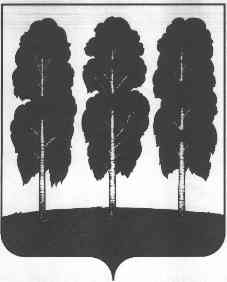 ГЛАВА БЕРЕЗОВСКОГО РАЙОНА ХАНТЫ-МАНСИЙСКОГО АВТОНОМНОГО ОКРУГА – ЮГРЫ ПОСТАНОВЛЕНИЕот  12.05.2022                              	                                                                            № 24пгт. БерезовоО назначении общественных обсуждений по проекту постановления администрации Березовского района «Об утверждении правил землепользования и застройки сельского поселения Хулимсунт» В соответствии со статьей 46 Градостроительного кодекса Российской Федерации, Федеральным законом от 06.10.2003 № 131-ФЗ «Об общих принципах организации местного самоуправления в Российской Федерации», уставом Березовского района, решением Думы Березовского района от 07.06.2018 № 285 «О порядке организации и проведения общественных обсуждений или публичных слушаний по проектам в области градостроительной деятельности в Березовском районе»:1. Назначить  общественные обсуждения  по проекту постановления администрации Березовского района «Об утверждении правил землепользования и застройки сельского поселения Хулимсунт», согласно приложению 1 к настоящему постановлению.2. Уполномоченным органом на проведение общественных обсуждений является постоянно действующая комиссия по землепользованию и застройке администрации Березовского района.3. Срок проведения общественных обсуждений с 17.05.2022 по 31.05.2022.4. Разместить Проект на официальном веб-сайте органов местного самоуправления Березовского района  в разделе нормотворчество – общественные обсуждения (https://www.berezovo.ru/regulatory/public-hearing/) на период с 17.05.2022 по 31.05.2022. 5. Экспозицию Проекта, подлежащего рассмотрению на общественных обсуждениях, провести с 17.05.2022 по 25.05.2022  в здании администрации Березовского района по адресу: пгт.Березово, ул.Первомайская, д.10.6. Утвердить порядок и сроки приема предложений по проекту постановления администрации Березовского района «Об утверждении правил землепользования и застройки сельского поселения Хулимсунт» согласно приложению 2 к настоящему постановлению.7. Опубликовать настоящее постановление и оповещение о проведении общественных обсуждений  по указанному выше вопросу 17.05.2022  в газете «Жизнь Югры» 8. Опубликовать в газете «Жизнь Югры» и разместить на официальном веб-сайте органов местного самоуправления Березовского района заключение о результатах общественных обсуждений до 31.05.2022.9. Разместить настоящее постановление  на официальном веб-сайте органов местного самоуправления Березовского района.10. Настоящее постановление вступает в силу после его подписания.Глава района                                                                                                      П.В. Артеев